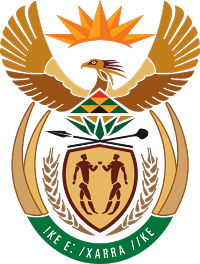 MINISTRY FOR COOPERATIVE GOVERNANCE AND TRADITIONAL AFFAIRSREPUBLIC OF SOUTH AFRICANATIONAL ASSEMBLY QUESTIONS FOR WRITTEN REPLYQUESTION NUMBER 2021/438DATE OF PUBLICATION: 26 FEBRUARY 2021438:	Mr P G Moteka (EFF) to ask the Minister of Cooperative Governance and Traditional Affairs:What engagements has she had with the Makhuduthamaga Local Municipality in Limpopo to ensure that the villages in the specified municipality that do not have water are provided with water services?         NW493E REPLY:We have not scheduled a DDM visit to the Sekhukhune District yet and therefore have not had engagement with the Makhuduthamaga Local Municipality.However the Provincial Department of COGTA, working with the Sekhukhune District Municipality has engaged the municipality to discuss service delivery issues. In villages that do not have any water infrastructure, the Municipality supplies them with water through water tankers as per Ward councillor’s request.Some of the projects that are currently being implemented in the Makhuduthamaga Local Municipality are:No.Project NameTargeted Village/sCurrent Status1Mogorwane Water Supply SchemeMogorwanePlanned for completion and commissioning before end of May 20212Mashabela Water Supply SchemeMashabela Partially functional3Glencowie, GaMoloi, Cabrief, New Stand and Pelepele Park Water ReticulationGlencowie, GaMoloi, Cabrief, New Stand and Pelepele Park WaterFunctional4Makgeru Schoonoord Bulk Water Supply Scheme.The total project cost is R210 396 563.42Different villages within Makgeru and Schoonoord areasThe project is 90% complete. It is scheduled for completion on 15 September 2021.To date, expenditure on local empowerment is as follows:A total of R8 131 729.58 was spent on 25 Local contractors / suppliers.A total of R55million has been spent on local labourers;R1 839 000 has been spent on providing accredited training to about 400 local people.5Construction of water reticulation pipelines in GaMogashoa (Senkgapudi) and ManamaneThe total budget is R144 467 205.32GaMogashoa (Sekgapudi) and ManamageThe projects are at 74% complete. Scheduled completion dates are 24 June 2021 and 28 May 2021.To date, expenditure on local empowerment is as follows:GaMogashoa (Sekngapudi) – R3 688 900 has been spent on 10 local companies and R1 326 000 has also been spent on 34 local labourers.Manamane – R2 627 925.83 has been spent on 13 local companies and R871 050 has been spent on 32 local companies.